東大宮商店会 入会申込書東大宮商店会長　様申込日　　　　　年　　月　　日入会にあたり下記費用がかかります。（消費税なし）・入会金　　　5,000円（初回のみ）・商店会費　 月額2000円（年間24,000円）　月額1000円（年間12,000円）　　　　　　 ※コロナの影響を考慮し、現在は半額にしております。状況により2,000円に戻ります。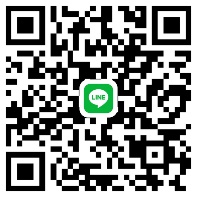 商店会のLINEグループ、是非ご参加ください。→フリガナ店舗名店舗所在地〒〒〒電話FAX業種店舗責任者責任者連絡先メールアドレスホームページ□商店会のホームページに掲載希望　□商店会のホームページに掲載希望　□商店会のホームページに掲載希望　住　　　所印団　体　名印代　表　者印